Příloha č. 2 – k OZV o místním poplatku za užívání veřejného prostranství:Grafické vyznačení na mapě: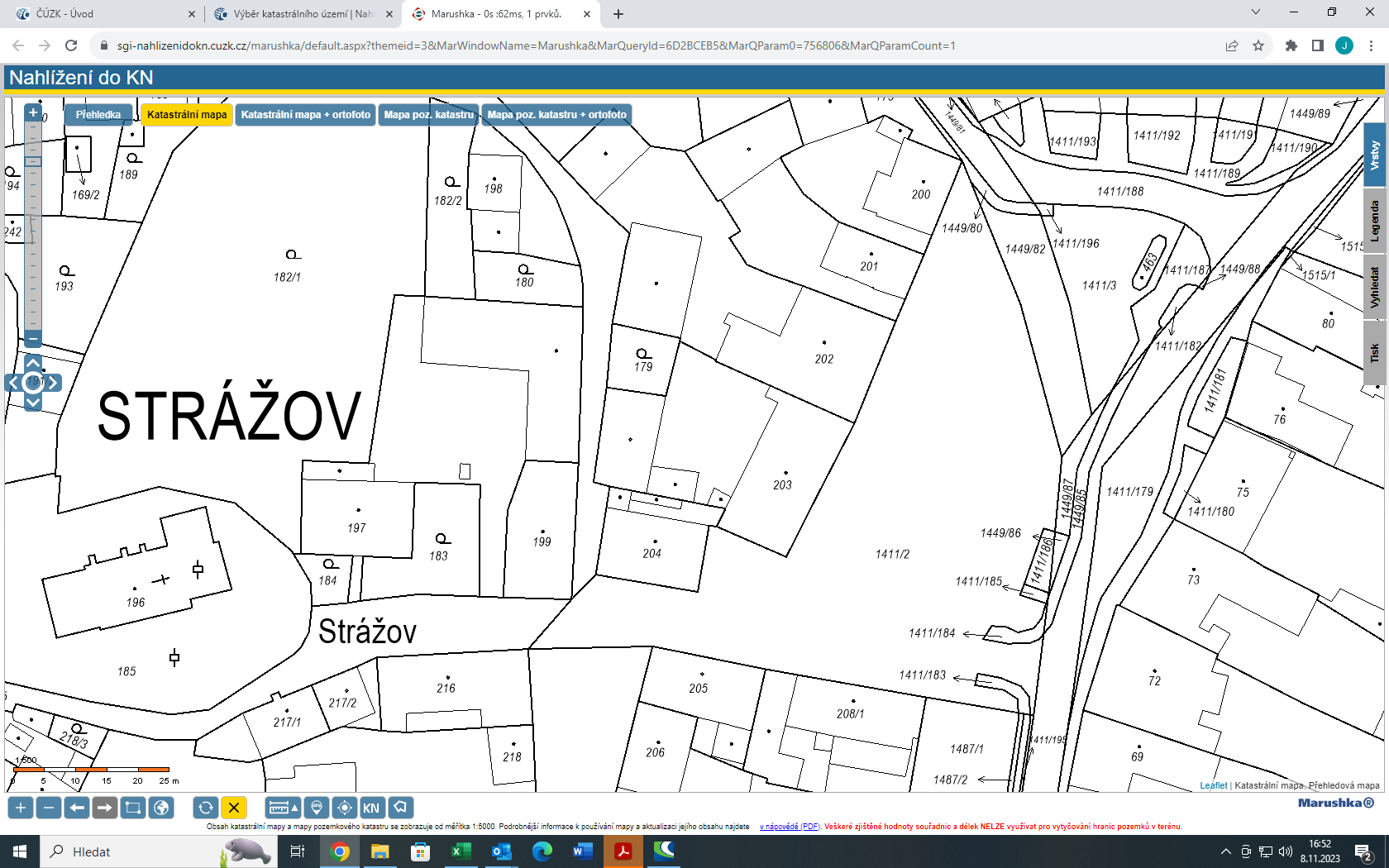 